С целью безопасности населения, предупреждения возникновения бешенства, профилактики и борьбы с бешенством животных и людей:1.Утвердить план мероприятий по борьбе с бешенством животных и людей на территории Ромашкинского сельсовета на 2022 год согласно приложению № 1.         2. Утвердить рабочую группу по отлову безнадзорных домашних животных (собак, кошек) и диких животных (лисиц) согласно приложению № 2.3. Контроль за исполнением данного распоряжения оставляю за собой.4. Распоряжение вступает в силу со дня его подписания.Глава администрации сельсовета                                             С.А.  ИвановаРазослано: в дело, прокурору Приложение № 1 к распоряжению                                                                                                                                                      от 21.01.2022 № 8-рПлан мероприятий по борьбе с бешенством животных и людей на территории администрации Ромашкинского сельсовета на 2022 год Все мероприятия  проводятся по согласованию с организациями, привлекаемыми для выполнения настоящего плана по профилактике  и борьбе с бешенством среди животных и людей.                                                                     Приложение № 2                                                                     к распоряжению                                                                                            от 21.01.2022 № 8-р Состав рабочей группы по отлову безнадзорных  животных1.Иванова С.А. - председатель комиссии, глава Ромашкинского сельсовета2.Васильев А.А. – зам. председателя, депутат  (по согласованию)3. Егоров С.Ю. – механизатор ООО Рокоп (по согласованию)4. Чурсин В.В. –механизатор ООО Рокоп (по согласованию)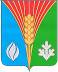 Администрация  Муниципального образованияСельское поселение Ромашкинский сельсоветКурманаевского районаОренбургской области РАСПОРЯЖЕНИЕ21.01.2022  № 8-рОб утверждении плана мероприятий по борьбе с бешенством животных и людей на территории Ромашкинского сельсовета на 2022 год№п/пмероприятияДата проведенияответственныйПримеч. 1Разработать и согласовать с заинтересованными службами план по борьбе с бешенством на 2022 годПо мере необходимости Иванова С.А.- глава администрации2Осуществлять контроль  за выполнением Постановления Законодательного собрания Оренбургской области от 26.11.2003 № 712 « О законе «О содержании домашних животных в городах и других населенных пунктах Оренбургской области»ЕжегодноИванова С.А.- глава администрации3Создать бригаду по отлову безнадзорных собак и кошек, организовать их работу по графику По мере необходимостиИванова С.А. -глава администрации сельсовета4Создать бригаду по отстрелу диких животных (лисиц, волков и др.) с целью регулирования их численностиПо мере необходимостиИванова С.А.-глава администрации сельсовета5Предоставлять информацию о количестве отловленных бродячих собак и кошек, о заболеваемости животных бешенством в райветуправлениеПри выявлении и по требованиюАнтонова О.П.- специалист 1 категории администрации сельсовета Профилактические мероприятияПрофилактические мероприятияПрофилактические мероприятияПрофилактические мероприятияПрофилактические мероприятия 1Содержать в надлежащем санитарном состоянии территорию села,  контейнеров.Не допускать скопления в этих местах безнадзорных собак и кошек.постоянноРуководители предприятий и организаций всех форм собственности (по согласованию)Противоэпизоотические мероприятияПротивоэпизоотические мероприятияПротивоэпизоотические мероприятияПротивоэпизоотические мероприятияПротивоэпизоотические мероприятия 1По каждому случаю заболевания бешенством сообщать в райветуправлениеНемедленно (по телефону) И в течении 24 час. письменноИванова С.А.- глава администрацииШиманская Т.В. (по согласованию)2 В случае возникновения очагов заражения  немедленно разработать план действий по ликвидации очага  и предупреждения возникновения новых случаев болезни :- ввод карантина - прекращение торговли домашними животными и птицами- запрет на вывоз собак и кошек за пределы  села- запрет отлова и отстрела диких животных - провести разъяснительную работу среди населения о мерах по предупреждению заболевания бешенствомВ течении 24 часов с момента установления диагнозаИванова С.А. -глава администрации сельсовета,Шиманская Т.В.- ( по согласованию)3Проводить  подворный обход Ежедневно и по требованиюМедработники иВетработники (по согласованию)4Умерщвление всех выявленных больных бешенством животных, собак и кошек, подозрительных по заболеванию, кроме покусавших людей и животных, которые изолируются и остаются под наблюдением в течении 10 сутокПри выявлении  Вет. служба 5Сжигание трупов павших и умерщвленных животных или захоронение их на скотомогильнике При выявлении Рабочая бригада6Наблюдение за животными  фермы ( стада, гурта), в котором выявлено больное животное :- осмотр- вакцинация- изоляция животных после вакцинации 3 раза в день немедленно на  60 сутокГраждане- владельцы животных, вет. служба 7Проведение мер по снижению численности диких животных при выявлении случаев бешенства диких животныхВ течении 3-х суток с момента введения карантинаРабочая бригада по отлову  и отстрелу безнадзорных животных 